        Horaire patinage STAR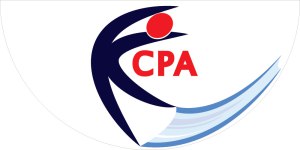 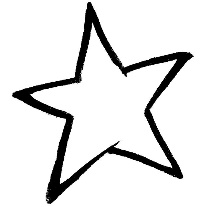                          2018-2019